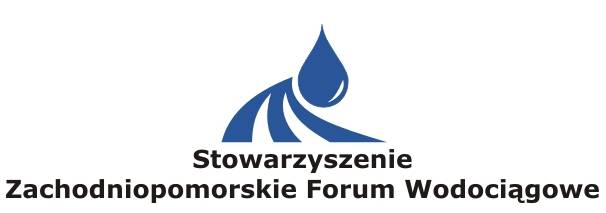 PROGRAM 44 Konferencji Przedsiębiorstw Wodociągowych26÷28 września 2018r. „Pałac Mierzęcin” 
Mierzęcin 1, 66 – 520 DobiegniewI dzień – 26 września (środa)II dzień – 27 września (czwartek)III dzień - 28 września (piątek)    Godzina                         Temat wystąpienia Prelegent     od 12:00                      Przyjazdy, zakwaterowanie-    12:30 - 13:30Obiad - Restauracja Pałacowa -13:40 - 13:5010 minCzęść merytoryczna - sala konferencyjna Powitanie  uczestników  konferencjiJanusz DawidziakPrezes Zarządu Stowarzyszenia ZFW13:55 - 14:1520 minPrezentacja:  Aparat do nawiercania wodociągów pod ciśnieniem Perforuo firmy Huot.Wojciech SurowyHUOT Polskakierownik biura technicznego14:20- 14:4020 min.Prezentacja:  Inteligentne elektroniczne wodomierze i telemetria dziś i jutro - analiza na przykładzie GWiK Goleniów.                         przerwa kawowa 15 min.   Weronika MariańskaProjekty międzynarodowe         Contazara S.A.            Hiszpania14:55 – 15:35     40 min.Prezentacja: Ekologiczne zagospodarowanie osadów ściekowych: międzynarodowy projekt STEP. dr hab. inż. Marcin HołubZUT SzczecinDariusz Kozakdyrektor technicznyGWiK Goleniów15:40 – 16:10     30 min.Prezentacja:  Zakres działalności firmy Aqua Seen
 z uwzględnieniem dostaw urządzeń, w tym Mobilnego Zestawu Dozującego.                         przerwa kawowa 15 min.        Dyr. Marek GwóźdźAqua Seen Sp. z o.o.ul. Siennicka 2904-394 Warszawa 16:25 - 19:30    16:35 – 19:40                                  Czas wolny                         Turniej bowlingowy  do wyboru; turniej bowlingowy spa, basen, sauna i inne.                                    20:00  Kolacja – Sala Balowa Pałac                         -    Godzina                         Temat wystąpienia Prelegent     08:30 – 10:10Śniadanie  - Restauracja Pałacowa                          -  10:15 - 11:0550 min        Część merytoryczna - sala konferencyjna Warsztaty: Model hydrauliczny jako narzędzie do zarządzania i optymalizacji pracy sieci wodociągowej.                      Dariusz KozakDyrektor technicznyGWiK GoleniówTomasz UlatowskiZWiK Szczecin11:10 - 11:40 30 minPrezentacja:  Modelowanie w GIS.                               przerwa kawowa,         Adam Niedośpiał         Dyrektor handlowy KartGIS Sp. z o.o. Warszawa11:55 - 12:1520 minPrezentacja:  GERODUR – dostawca rur ciśnieniowych z PE dla nowoczesnych metod układania rurociągów.Grzegorz DąbekGerodur GmbH & Co. KGDyrektor sprzedaży Polska    12:30 - 13:30Obiad - Restauracja Pałacowa -    13:40 - 14:00           20 minPrezentacja: Sieci wodociągowe i kanalizacyjne z żeliwa sferoidalnego – fakty i mity.         Arkadiusz Kieda Dyrektor ds. Rozwoju Rynku Saint - Gobain Construction Products Polska Sp. z o.o. Gliwice    14:05 - 14:35           30 minPrezentacja:  System regulacji i montażu włazów oraz wpustów deszczowych w oparciu o elementy z tworzyw sztucznych - system TVR T.przerwa kawowa,           Mariusz KarskiEW INVEST      Manager ds. wdrożeń    14:50 - 15:10           20 minDyskusja branżowa-    15:15 - 18:30    15:30 – 18:30Czas wolny                             Winnica Mierzęcin Winnica  Mierzęcin  spa,basen, sauna, bilard,                                    18:45  Kolacja - altana grillowa                         -08:30 – 11:00Śniadanie ,  Restauracja Pałacowa wykwaterowanie-